We added some logs in the firefox soure code (version: 42) and built it. It’s the modification below:File : Rtp_sender_video.ccFunction: bool RTPSenderVideo::SendCode:bool RTPSenderVideo::Send(const RtpVideoCodecTypes videoType,                          const FrameType frameType,                          const int8_t payloadType,                          const uint32_t captureTimeStamp,                          int64_t capture_time_ms,                          const uint8_t* payloadData,                          const uint32_t payloadSize,                          const RTPFragmentationHeader* fragmentation,                          const RTPVideoTypeHeader* rtpTypeHdr) {  uint16_t rtp_header_length = _rtpSender.RTPHeaderLength();  int32_t payload_bytes_to_send = payloadSize;  const uint8_t* data = payloadData;  size_t max_payload_length = _rtpSender.MaxDataPayloadLength();  scoped_ptr<RtpPacketizer> packetizer(RtpPacketizer::Create(      videoType, max_payload_length, rtpTypeHdr, frameType));  // TODO(changbin): we currently don't support to configure the codec to  // output multiple partitions for VP8. Should remove below check after the  // issue is fixed.  const RTPFragmentationHeader* frag =      (videoType == kRtpVideoVp8 || videoType == kRtpVideoVp9) ? NULL : fragmentation;  packetizer->SetPayloadData(data, payload_bytes_to_send, frag);  bool last = false;  while (!last) {    uint8_t dataBuffer[IP_PACKET_SIZE] = {0};    size_t payload_bytes_in_packet = 0;    if (!packetizer->NextPacket(            &dataBuffer[rtp_header_length], &payload_bytes_in_packet, &last)) {		LOG(LS_WARNING) << "fail to get next package!";      return false;    }    // Write RTP header.    // Set marker bit true if this is the last packet in frame.    _rtpSender.BuildRTPheader(        dataBuffer, payloadType, last, captureTimeStamp, capture_time_ms);    if (SendVideoPacket(dataBuffer,                        payload_bytes_in_packet,                        rtp_header_length,                        captureTimeStamp,                        capture_time_ms,                        packetizer->GetStorageType(_retransmissionSettings),                        packetizer->GetProtectionType() == kProtectedPacket)) {      LOG(LS_WARNING) << packetizer->ToString()                      << " failed to send packet number "                      << _rtpSender.SequenceNumber();    }	LOG(LS_INFO) << packetizer->ToString() << " succeed to send packet number: " << _rtpSender.SequenceNumber() 		<< " timestamp: " << _rtpSender.Timestamp()		<< " SSRC: " << _rtpSender.SSRC();  }  TRACE_EVENT_ASYNC_END1(      "webrtc", "Video", capture_time_ms, "timestamp", _rtpSender.Timestamp());  return true;}File:rtp_receiver_video.ccFunction: int32_t RTPReceiverVideo::ParseRtpPacketCode：int32_t RTPReceiverVideo::ParseRtpPacket(WebRtcRTPHeader* rtp_header,                                         const PayloadUnion& specific_payload,                                         bool is_red,                                         const uint8_t* payload,                                         uint16_t payload_length,                                         int64_t timestamp_ms,                                         bool is_first_packet) {  TRACE_EVENT2("webrtc_rtp",               "Video::ParseRtp",               "seqnum",               rtp_header->header.sequenceNumber,               "timestamp",               rtp_header->header.timestamp);  LOG(LS_INFO) << "Video Receive: seqnum : " << rtp_header->header.sequenceNumber << " timstamp: " << rtp_header->header.timestamp;  rtp_header->type.Video.codec = specific_payload.Video.videoCodecType;  const uint16_t payload_data_length =      payload_length - rtp_header->header.paddingLength;  if (payload == NULL || payload_data_length == 0) {    return data_callback_->OnReceivedPayloadData(NULL, 0, rtp_header) == 0 ? 0                                                                           : -1;  }  // We are not allowed to hold a critical section when calling below functions.  scoped_ptr<RtpDepacketizer> depacketizer(      RtpDepacketizer::Create(rtp_header->type.Video.codec));  if (depacketizer.get() == NULL) {    LOG(LS_ERROR) << "Failed to create depacketizer.";    return -1;  }  rtp_header->type.Video.isFirstPacket = is_first_packet;  RtpDepacketizer::ParsedPayload parsed_payload;  if (!depacketizer->Parse(&parsed_payload, payload, payload_data_length))    return -1;  rtp_header->frameType = parsed_payload.frame_type;  rtp_header->type = parsed_payload.type;  return data_callback_->OnReceivedPayloadData(parsed_payload.payload,                                               parsed_payload.payload_length,                                               rtp_header) == 0             ? 0             : -1;}Result:Send: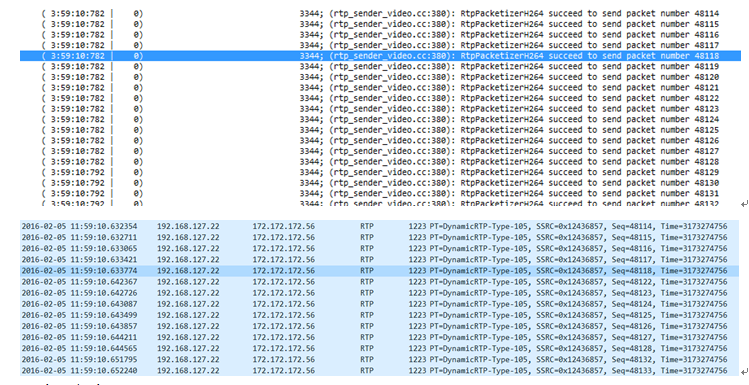 Receive: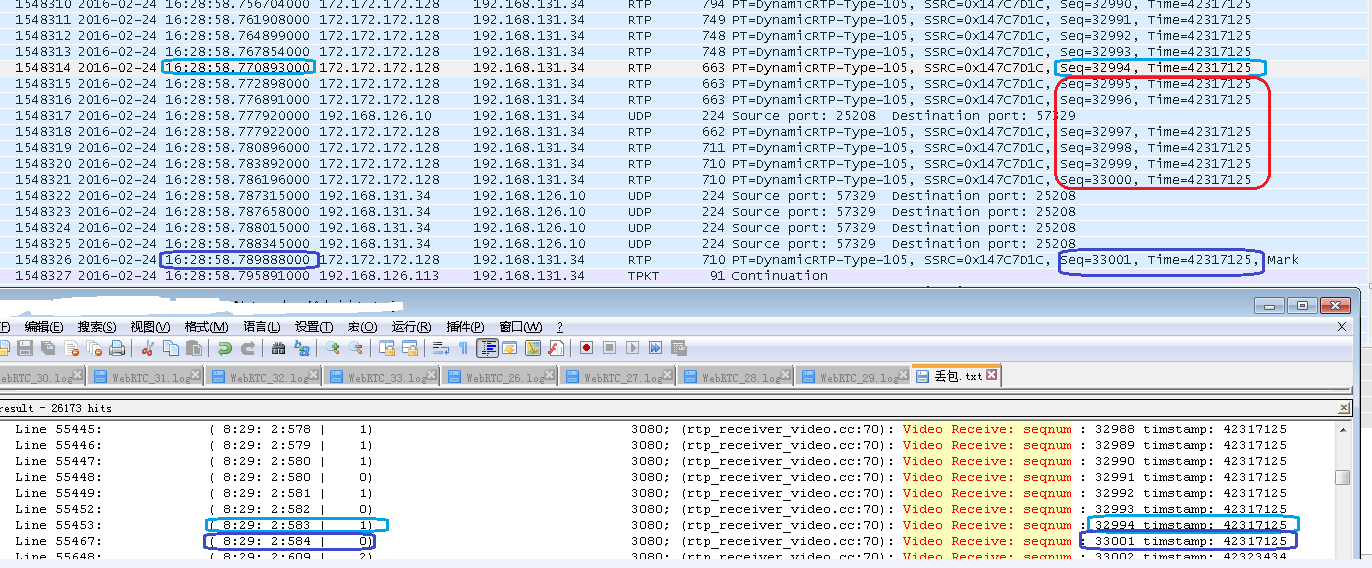 